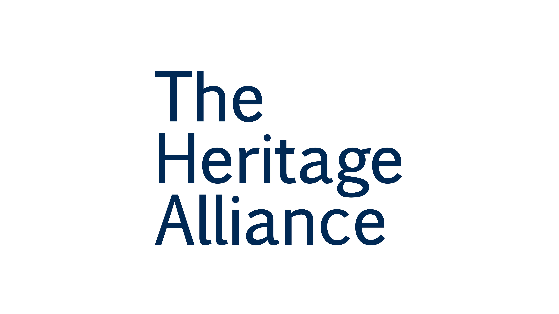 Trustee Role DescriptionAutumn 2021 Introduction“This is an exciting time to join the Heritage Alliance. By becoming a trustee, you will sit at the heart of a sector with over 7 million volunteers, members and staff, that engages more than 1 in 12 of the population of England. Your enthusiasm and experience will strengthen our small yet effective team in ensuring that our 160 plus member organisations are supported to fulfil their potential to the maximum, and that the voices of them all, from the smallest to the largest, are heard in policy-making.This year we lose some dedicated Trustees and will be seeking to replace their experience. We want to better reflect the society that our members serve, and to draw our Trustees from a wider talent pool, and so we particularly welcome applications from a diverse range of candidates. If you join us now, you will become part of a team making strategic and genuinely significant contributions to our sector.In the last two years the natural and built heritage of our communities has become even more powerful as a tangible force for good. I hope that you will consider joining us.”Pam Alexander, Heritage Alliance ChairAbout Heritage AllianceThe Heritage Alliance is the largest collaboration of independent heritage organisations in the UK, with over 160 members. We are a charity organisation with a commitment to change, particularly within the equality, diversity and inclusion space. We embrace some very large organisations and many smaller ones; the unifying factor between them is a love of our diverse built, natural and created heritage. Between them, the many million volunteers, trustees, members and staff of these organisations demonstrate the strength and commitment of the independent heritage movement. We are uniquely well placed to share ideas and information between our members and with Government and other funding organisations and policy-makers. Like so many others, our sector has faced real challenges in recent months, but the Alliance has continued to grow.We are passionate about promoting the importance of heritage to prosperity, wellbeing, our environment, creativity and social resilience. We promote new thinking and conversations. We have active programmes aimed at building capacity and capability amongst our members and the wider sector. We promote partnerships, host events and debates and offer practical support and information. We are committed to being recognised for achieving the highest standards of inclusion, diversity and equality of opportunity in our work and activities.We are currently looking for up to three new Trustees to join our dynamic organisation. More information about our activities, our current policy priorities, and our team can be found here.About the RoleWe have a maximum of 12 Trustees who are appointed for two terms of three years. The role of the Trustee is:*To shape strategy *To advocate and represent the sector *To monitor performance against objectives *To support and advise the Executive teamTrustees champion and promote our vision and objectives. We wish to see a society which: *Recognises the contemporary role of heritage places, spaces and objects *Values its contribution to creating and sustaining social, educational, environmental and economic value *Supports and recognises the importance of volunteering to our member organisations and to their communities The board meets formally five times a year including at an Annual General Meeting. However, additional meetings may take place as necessary. You can be based anywhere in the UK, and while the role is not remunerated, reasonable expenses will be paid to enable you to attend any in-person meetings.Your Qualities and ExperienceWe acknowledge the importance of having a diverse and fully inclusive organisation, and we feel the Heritage Alliance would therefore benefit from diversifying the board to help embed and implement change into the heart of our organisation.We especially welcome applications from a variety of backgrounds and would like to advise potential candidates if you require any reasonable adjustments during the candidate process to please contact us using the contact details located at the end of this document. We are particularly interested in hearing from people with experience in academia; communications and media relations; income generation, and membership development.We will be looking for candidates who are able to demonstrate: *Some understanding of, and commitment to, the work of the Alliance and its members*New perspectives, independence of mind and judgement *Strategic vision*Communication skills*A good understanding of the wider political and cultural changes which might affect the sector and public perceptions of heritage, or passion and a willingness to learn*The ability to work as part of a team*Knowledge of the principles of good charitable governance*Experience of advocacy, public affairs or campaigning, in any sector How to ApplyTo apply for this role, or if you have any questions about Heritage Alliance Trusteeship, please submit a CV and covering letter, telling us why you are applying and how you think you can support the Alliance, to chair@theheritagealliance.org.uk by 21st November. Interviews will be held online. If you require any reasonable adjustments during the process, please do not hesitate to get in touch using the details below:Polly Martin0207 233 0700policy@theheritagealliance.org.uk